ПОСТАНОВЛЕНИЕ                                                                                                    JÖП«_____»  сентября 2021 год № _____с. Усть-КоксаВ целях приведения административного регламента предоставления муниципальной услуги в соответствие с действующим законодательством, руководствуясь Уставом МО «Усть-Коксинский район»,ПОСТАНОВЛЯЮ:В  административный регламент предоставления муниципальной услуги  «Выдача разрешения на использование земель или земельного участка, находящихся в муниципальной собственности или государственная собственность на которые не разграничена, без предоставления земельных участков и установления сервитута, для размещения  объектов, виды которых устанавливаются Правительством Российской Федерации», утвержденный постановлением главы администрации МО «Усть-Коксинский район» №911 от 22.12.2020 г. внести следующие изменения:Изложить подпункт 1.3.2 регламента в следующей редакции:«1.3.2. По вопросам получения муниципальной услуги можно получить консультацию путем личного обращения в Отдел, по телефону, в письменной форме, направив свое обращение почтовой связью либо по электронной почте.Индивидуальное, устное, информирование осуществляется специалистами Отдела при обращении лично или по телефону.Консультацию при устном обращении специалист Отдела осуществляет не более 15 минут.Специалист, осуществляющий устную консультацию, может предложить заявителю обратиться за необходимой информацией в письменном виде либо назначить другое удобное время в случае, если:- для ответа требуется более продолжительное время (более 10 минут);- заявитель обратился за консультацией во время приема документов от другого заявителя и специалист Отдела не имеет возможности оказать консультацию в полном объеме. В данной ситуации необходимо в вежливой (корректной) форме сообщить об этом заявителю.Время ожидания в очереди для получения от специалиста Отдела информации по вопросам предоставления государственной услуги не должно превышать 15 минут. Ответы на письменные обращения по вопросам предоставления государственной услуги даются в срок, не превышающий 30 календарных дней с даты поступления письменного обращения.При ответах, на телефонные звонки и личные обращения, специалисты Отдела, подробно, в вежливой (корректной) форме, информируют, обратившихся лиц, по интересующим вопросам.Информация по вопросам предоставления муниципальной услуги является открытой и предоставляется путем:1) размещения на официальном сайте Администрации;2) размещения на Едином портале государственных и муниципальных услуг (https://www.gosuslugi.ru/)» (далее Портал);3) проведения консультаций специалистами Отдела - при личном обращении;4) использования средств телефонной связи;	5) размещения на информационном стенде, расположенном в помещении Отдела.1.2. Пункт 2.9.1 изложить в следующей редакции:«2.9.1 Заявления подаются или направляются заявителем по их выбору лично или посредством почтовой связи на бумажном носителе либо в форме электронных документов с использованием информационно-телекоммуникационной сети "Интернет", в том числе с возможностью подачи заявления через Единый портал государственных и муниципальных услуг (https://www.gosuslugi.ru/);Предоставление муниципальной услуги в электронной форме при подаче заявления в форме электронных документов с использованием информационно-телекоммуникационной сети "Интернет" осуществляется в порядке и способами, утвержденными уполномоченным Правительством Российской Федерации федеральным органом исполнительной власти, в том числе через Единый портал государственных и муниципальных услуг (https://www.gosuslugi.ru/);Предоставление муниципальной услуги может быть организовано на базе многофункциональных центров предоставления государственных и муниципальных услуг.»2. Настоящее Постановление подлежит официальному опубликованию путем его   размещения на официальном сайте Муниципального образования «Усть-Коксинский район» Республики Алтай. Глава  администрацииМО «Усть-Коксинский район» РА					                    О. А. Кулигин РЕСПУБЛИКА АЛТАЙ АДМИНИСТРАЦИЯ МУНИЦИПАЛЬНОГО ОБРАЗОВАНИЯ«УСТЬ-КОКСИНСКИЙ РАЙОН»ул. Харитошкина, 3, с. Усть-Кокса, 649490,тел. (388-48) 22-401, E-mail: admkoksa@rambler.ru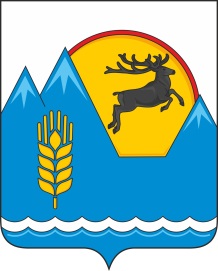 АЛТАЙ РЕСПУБЛИКАНЫНГ«КÖКСУУ-ООЗЫ АЙМАК» МУНИЦИПАЛ ТÖЗÖМÖЛИНИНГАДМИНИСТРАЦИЯЗЫО внесении изменений в административный регламент предоставления муниципальной услуги «Выдача разрешения на использование земель или земельного участка, находящихся в муниципальной собственности или государственная собственность на которые не разграничена, без предоставления земельных участков и установления сервитута, для размещения  объектов, виды которых устанавливаются Правительством Российской Федерации», утвержденный постановлением главы администрации МО «Усть-Коксинский район» №911 от 22.12.2020 г.